คณะศึกษาดูงานจากโรงเรียนบ้านทุ่งเทิง สพป.อุบลราชธานี เขต 5ณ โรงเรียนบ้านคลองมะนาว     วันที่  4 เมษายน  2561  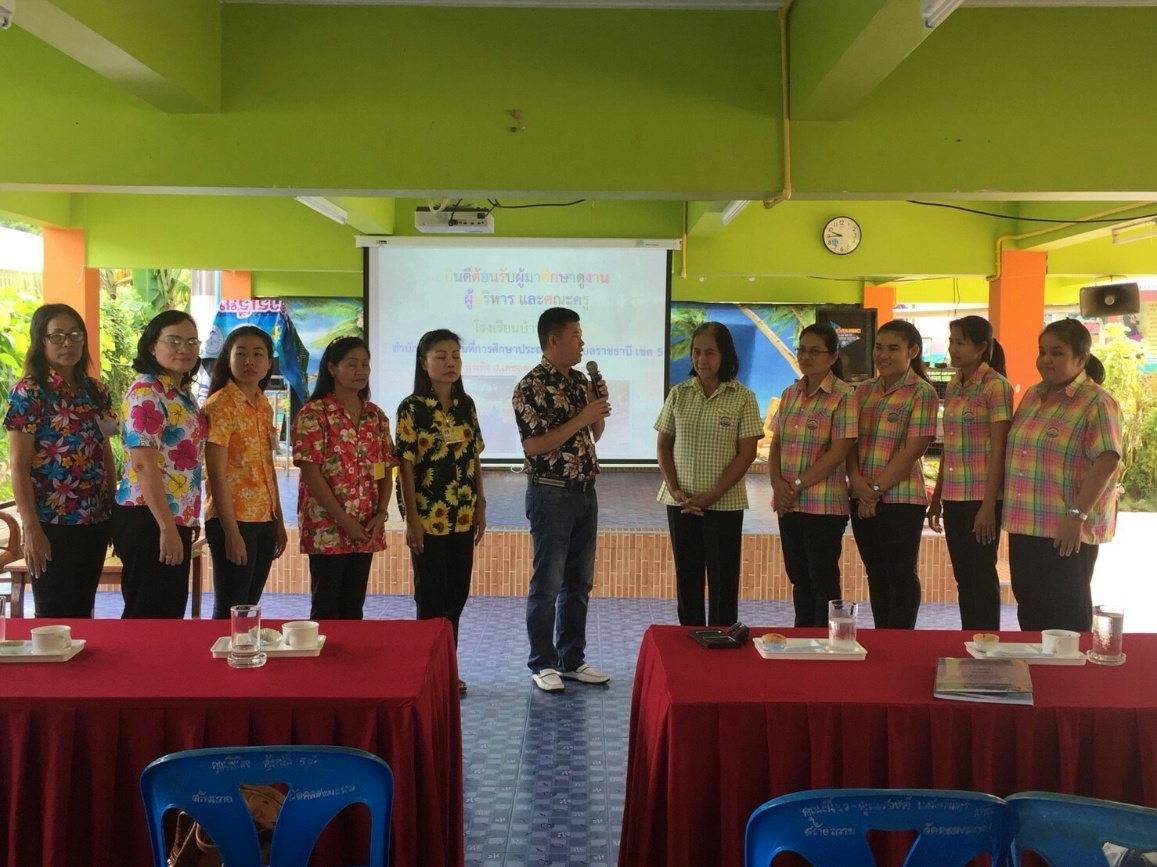 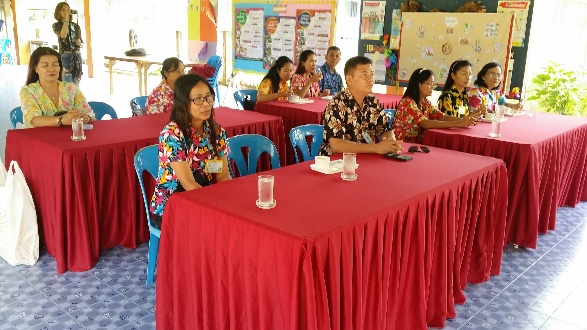 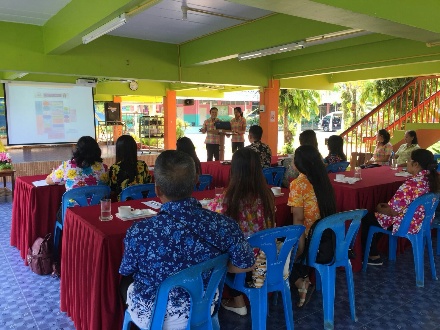 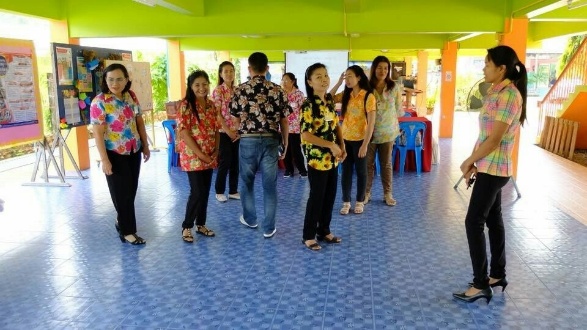 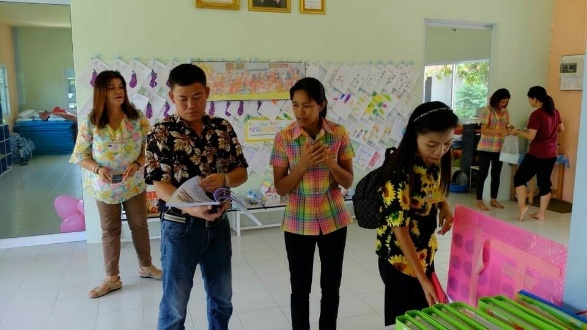 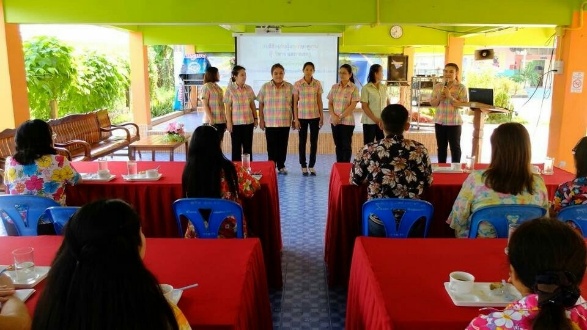 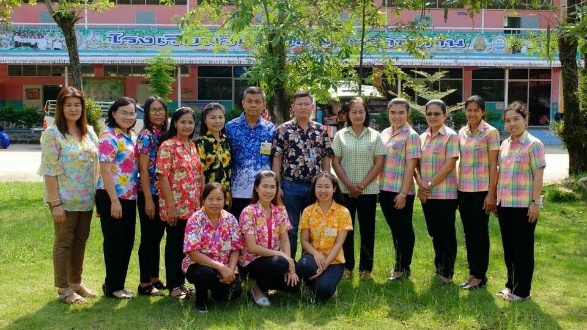 